Tydzień KonstytucyjnyStowarzyszenie im. Profesora Zbigniewa Hołdy już VII raz zorganizowało Tydzień Konstytucyjny. W ramach tej inicjatywy liceum odwiedziła nasza Absolwentka mgr Oktawia Braniewicz, która jest wykładowcą Akademii Humanistyczno – Ekonomicznej w Łodzi. Uczniowie wzięli udział w warsztacie „Dyskryminacja – czym jest, jak z nią walczyć?”. Pani Oktawia przybliżyła im przepisy prawa konstytucyjnego, w których odnajdujemy zakaz dyskryminacji i zasadę równości oraz wskazała przykłady przepisów z aktów prawa międzynarodowego. Młodzież wcieliła się w rolę menadżerów i musiała zdecydować, kogo zatrudni. Warsztaty miały na celu ukazanie, jak stereotypy wpływają na naszą ocenę innych osób oraz jak łatwo stajemy się sprawcami dyskryminacji. Uczniowie otrzymali drobne upominki oraz wiedzę, która pozwoli im rozpoznać dyskryminację i reagować na to negatywne zjawisko.Kasprzak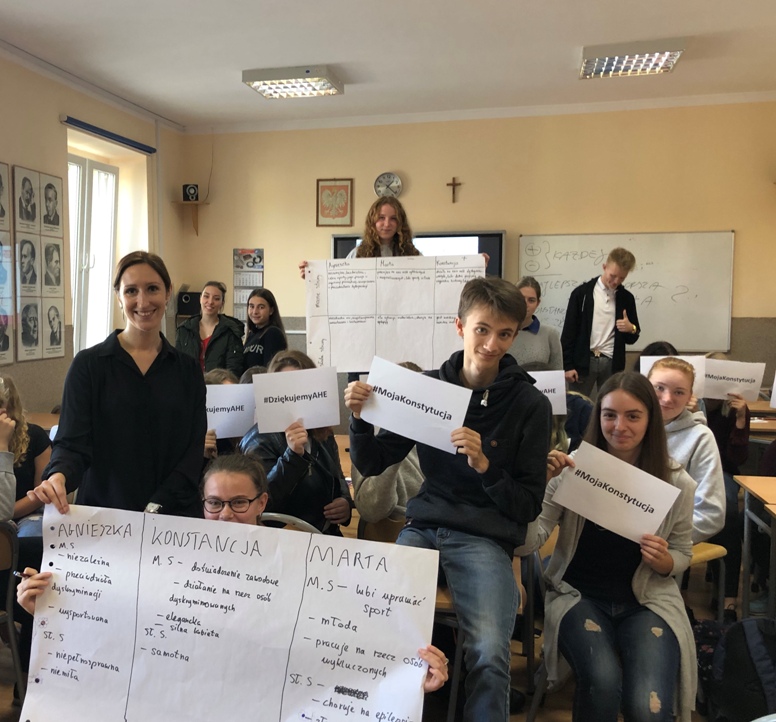 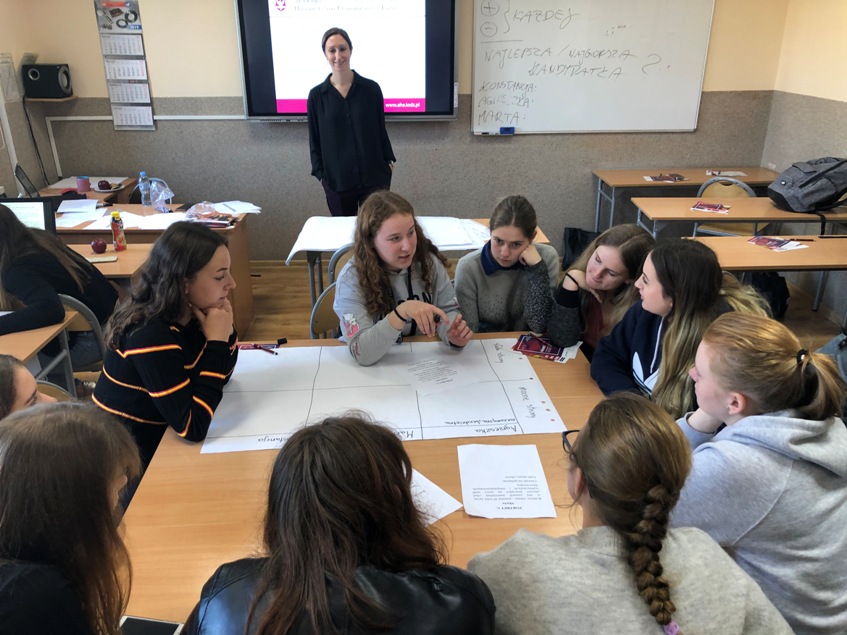 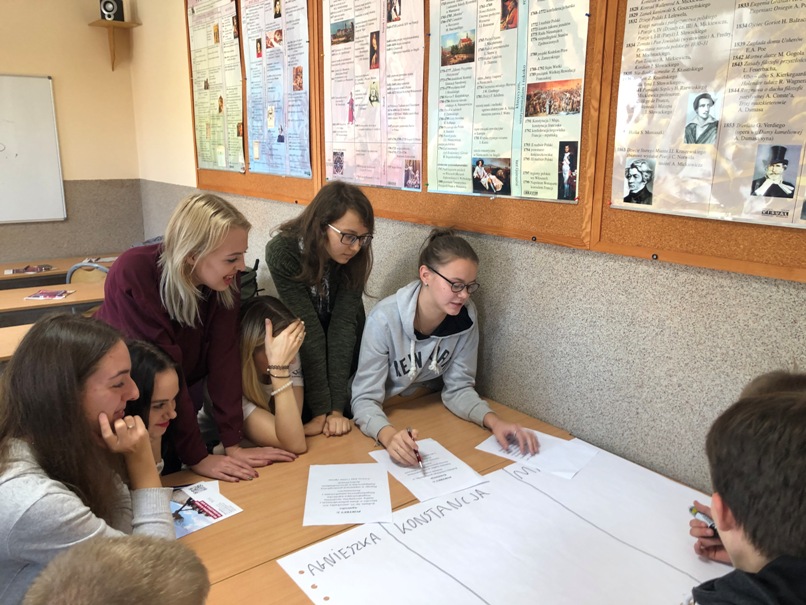 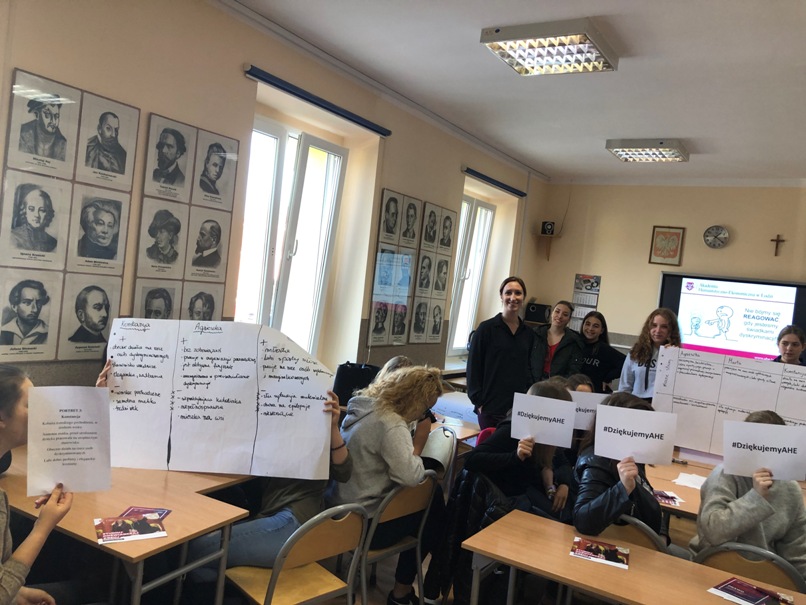 